5  класс.  Литература.5  класс.  Литература.5  класс.  Литература.5  класс.  Литература.ДатаТема  урокаД/зэлектронная почта13.04П.П.Бажов «Каменный цветок». Приемы создания художественного образа.1) infourok.ru›prezentaciya…p-p-bazhov…cvetok…obraza…2) videouroki.net›…p-p-bazhov…priiomy…obraza.htmlУчебник литературы: стр.114-130 чтение сказа. Письменно ответить на 2-й, 5-й, 10-й, 12-й вопросы:  (2. Расскажите об отношении Данилушки к миру окружающей его природы. 5.Почему старый мастер Прокопьич  так «потеплел» к Данилушке? 10. Как вы думаете, почему Хозяйка Медной горы подсказала Даниле-мастеру место, где он может найти нужный камень? 12.Мастер Данила столько времени, сил, труда, любви вложил в своё  творенье – и  разбил. Почему?) Устно отвечать на вопросы на стр.129-130.elena-bondareva161@mail/ru15.04Н.Н.Носов. Краткие сведения о писателе.1) infourok.ru›prezentaciya…uroku…v-klasse…n-nosova…2) nsportal.ru›Школа›Литература›…-i-tvorchestvo-n-nosova3) SchoolFiles.net›1127075Учебник литературы: стр.134-135. Записать в тетради краткий конспект о жизни и творчестве Н.Н. Носове. (фото выполненного задания выслать на электронную почту)elena-bondareva161@mail/ru17.04Рассказ Н.Н.Носова «Три охотника». Тема рассказа, система образов.1) infourok.ru›…rasskaza-tri-ohotnika-n…nosova-klass…2) nsportal.ru›…rodnoy…5-klasse-n-nosov-tri-okhotnika3) znanio.ru›…rasskaz…ohotnika…sistema_obrazov-357394) МУЛЬТФИЛЬМ "СЛУЧИЛОСЬ ЭТО ЗИМОЙ" (экранизация...netleni.blogspot.com›2014/11/1968-10.htmlУчебник литературы: стр.136-140. Составить  план рассказа и записать в тетради. Выписать в тетрадь просторечные слова и выражения.  Устно выразительное чтение  по ролям художественный пересказ рассказа.(фото выполненного задания выслать на электронную почту)elena-bondareva161@mail/ru5 класс. Русский  язык.5 класс. Русский  язык.5 класс. Русский  язык.5 класс. Русский  язык.ДатаТема  урокаД/зэлектронная почта13.04Р/р Сочинение – повествование на тему «Как я обычно делаю уроки»  (по упр. 692) 1) Сочинения2)   Русский язык Как я обычно делаю урокиИсточник: Сочинение Как я обычно делаю уроки 5 класс3) nsportal.ru›Школа›Русский язык›…sochinenie-povestvovanie4) Картинки-памятки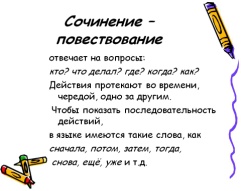 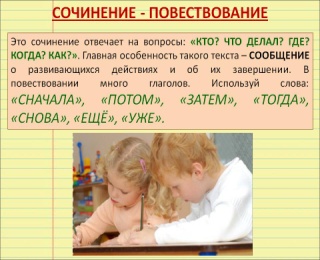 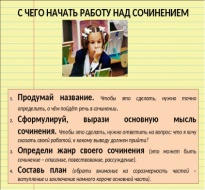 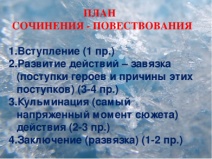 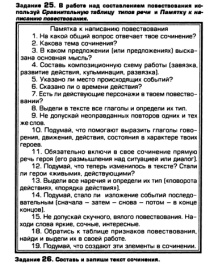 Сочинение –повествование. Сочинение – повествование на тему «Как я обычно делаю уроки»  (по упр. 692) (фото написанного сочинения  выслать на электронную почту)elena-bondareva161@mail.ru14.04Слитное и раздельное написание не с  именами существительными. sportal.ru›…2015/09/13/pravopisanie-ne-s-imenami…§91(стр. 253-254)  Письменное    выполнение упражнений  учебника – индивидуальные задания (будьте внимательны!) 1-я группа: Бондарев О., Калашник  В., Рябоконева В., Тютюнников А.  упр.713, 716 и заданий к ним.2-я группа:Ищенко Д., Мевлютова Е.712713  и заданий к ним.(фото выполненного задания выслать на электронную почту) Упр.714-715 выполнить устноelena-bondareva161@mail.ru14.04Имена существительные  одушевленные и неодушевленные.nsportal.ru›…russkiy…prezentatsiya…5-klasse…imena§92(стр. 255-256)  Письменное   выполнение упражнений  учебника 718, 719 и заданий к ним. (фото выполненного задания выслать на электронную почту)elena-bondareva161@mail.ru16.04Род имен существительных. 1) nsportal.ru›…prezentatsiya…v-5-klasse-rod-imyon2) infourok.ru›…po…imen-suschestvitelnih…2675325.html3) topslide.ru›russkij…rod-imien-sushchiestvitielnykh4)  pedsovet.org›…rod-imen-suschestvitelnyh---5-klass§94 (стр. 258)  Письменное выполнение упражнений  учебника 725, 726  и заданий к ним (фото выполненного задания выслать на электронную почту) Упр.727 –выполнить устно.elena-bondareva161@mail.ru17.04Существительные общего рода.uchitelya.com›…suschestvitelnye…roda-5-klass.htmlppt4web.ru›Русский язык›…-obshhego-roda.html§95. (стр. 259-260)  Письменное выполнение упражнений  учебника 728-730  и заданий к ним. (фото выполненного задания выслать на электронную почту)elena-bondareva161@mail.ru 6 класс. Литература. 6 класс. Литература. 6 класс. Литература. 6 класс. Литература.ДатаТема  урокаД/зэлектронная почта13.04Р/р Контрольное изложение № 1 фрагмента сказки-были «Кладовая солнца».1)  ppt4web.ru›…izlozhenie-po…mmprishvina-kladovaja…2)  kopilkaurokov.ru›…uroku…prishvin-kladovaia-solntsa3) edupres.ru›Русский язык›5 класс›…/12261-r-r-izlozhenie-s… Изложение фрагмента сказки-были «Кладовая солнца»:со слов (часть I) «В одном селе, возле Блудова болота…» до слов «Но с такой ли бедой справлялись наши дети в тяжкие годы  Отечественной войны!».  Прочитать текст несколько раз, определить тип речи и его стиль. Выявить микротемы. Озаглавить текст. Составить и  записать в тетради простой план. Написать текст сначала на черновике, отредактировать, потом аккуратно переписать в тетрадь. (фото выполненного задания выслать на электронную почту)elena-bondareva161@mail.ru14.04Урок внеклассного чтения по произведениям о природе родного края.1) infourok.ru›prezentaciya-po…rodnaya…poetov…klass…2)  nsportal.ru›Школа›Литература›…-poetov-20-veka3) nsportal.ru›Школа›Литература›…-poetov-20-veka Прочитать самостоятельно по выбору стихи о природе И.А. Бунина, А.А.Блока, С.А.Есенина, прозаические произведения М.М. Пришвина, К.Г. Паустовского (можно ещё не изученные сказки), составить цитатный план выбранного произведения, устно рассказать об авторе, найти изобразительно-выразительные средства(выписать в тетрадь),устно выяснить их роль в произведении.(фото выполненного задания выслать на электронную почту)elena-bondareva161@mail.ru17.04А.А.Ахматова Краткие сведения о поэте. Связь ее судьбы с трагическими и героическими событиями отечественной истории XX века. «Перед весной бывают дни такие…», «Мужество».1) infourok.ru›…tvorchestvu-aa-ahmatovoy-2491946.html2) nfourok.ru›prezentaciya…sudba-rossii…2964120.html3) uslide.ru›literatura…anna-ahmatova-v-voennie-godi…Учебник литературы: стр.183-186, письменно план к статье учебника.(фото выполненного задания выслать на электронную почту) Выразительное чтение стихов: «Перед весной бывают дни такие…», «Мужество»; устные ответы на вопросы на стр.186-187.Стихотворение «Мужество» выучить наизусть.elena-bondareva161@mail.ru6 класс.  Русский  язык 6 класс.  Русский  язык 6 класс.  Русский  язык 6 класс.  Русский  язык ДатаТема  урокаД/зэлектронная почта13.04Отрицательные  местоимения1) nsportal.ru›…2017/02/19/otritsatelnye-mestoimeniya2) uchitelya.com›…126083-prezentaciya…6-klass.html3) infourok.ru›prezentaciya-po…mestoimeniya-klass…§63 (стр. 285-287)  Письменное выполнение упражнений учебника 702,  703  и заданий к ним..(фото выполненного задания выслать на электронную почту)elena-bondareva161@mail.ru14.04Правописание  отрицательных  местоимений.1) nsportal.ru›Школа›Русский язык›…-mestoimeniya2)uchitelya.com›…pravopisanie…mestoimeniy…klass.html3) infourok.ru›prezentaciya-po…mestoimeniya-klass…§63 (стр. 285-287)  Письменное выполнение упражнений учебника 704,  705 и заданий к ним. (фото выполненного задания выслать на электронную почту)elena-bondareva161@mail.ru15.04Неопределенные местоимения.1) nsportal.ru›Школа›Русский язык›…-mestoimeniya2) infourok.ru›prezentaciya…uroku…mestoimeniya-klass…3) urok.1sept.ru›статьи/518114/§64 (стр. 287-289)  Письменное выполнение упражнений учебника 707, 708 (часть I)  и заданий к ним.  (фото выполненного задания выслать на электронную почту)Подготовка устных сообщений  на лингвистическую тему   по материалам учебника на стр.287-288.elena-bondareva161@mail.ru15.04Правописание-неопределенных  местоимений.1) infourok.ru›prezentaciya…uroku…mestoimeniya-klass…2)  uchitelya.com›russkiy…mestoimeniya-6-klass.html§64 (стр. 287-290)  Письменное выполнение упражнений учебника 709, 710 (переписывать упражнение не надо, а только выполнять  задания к нему)  и заданий к ним.  Словарно-орфографическая работа по ЗСП-15, стр. 290 (выяснить лексическое значение слов, составить и записать в тетради словосочетания с данными в ЗСП-15 словами).  (фото выполненного задания выслать на электронную почту)elena-bondareva161@mail.ru16.04Правописание-неопределенных  местоимений.1) infourok.ru›prezentaciya…uroku…mestoimeniya-klass…2)  uchitelya.com›russkiy…mestoimeniya-6-klass.html3) metod-kopilka.ru›prezentaciya…mestoimeniya-klass…§64 (стр. 287-288)  Письменно  составить план к §64 на стр.287-288. Письменное выполнение упражнений учебника 706 (составить 3-5 предложений с любыми фразеологизмами), 708 (часть II ) и заданий к ним. (фото выполненного задания выслать на электронную почту)elena-bondareva161@mail.ru17.04Употребление  местоимений   в речи.1) uchitelya.com›…upotreblenie-mestoimeniy…klass.html2) infourok.ru›…upotreblenie-mestoimeniy…rechi-klass…3) urok.1sept.ru›статьи/593662/§65 (стр. 291-293)  Письменное  выполнение упражнений учебника 714,716 и заданий к ним. (фото выполненного задания выслать на электронную почту)Подготовка сообщения  на лингвистическую тему  по упр.  711.elena-bondareva161@mail.ru8 класс. Литература.8 класс. Литература.8 класс. Литература.8 класс. Литература.ДатаТема  урокаД/зэлектронная почта14.04М.В.Исаковский «Враги сожгли родную хату…», «Три ровесницы»1) nfourok.ru›…v…mvisakovskiy…sozhgli-rodnuyu-hatu…2)  uchitelya.com›…prezentaciya…tri-rovesnicy.html3)  alerion-pw.ru›osnovnye-vehi…puti-isakovskogo…po…m/Выразительно читать стихи М.В.Исаковского, стр.243-246, определять темы и мотивы лирических произведений поэта, выявлять темы и мотивы лирики поэта, определять художественную идею произведений, выявлять фольклорные традиции в лирике . Прочитать статьи «В мире художественного слова М.В. Исаковского», стр.246-247 и «Для вас, любознательные», стр.247-250, устно отвечать на вопросы и  выполнять  задания на стр.250.Написать сочинение-миниатюру «Мои любимые стихи М.В. Исаковского». (фото выполненного задания выслать на электронную почту)Выучить наизусть одно из  стихотворений М.В. Исаковского (по выбору учащихся)elena-bondareva161@mail.ru17.04А.Т.Твардовский «За далью – даль»1) Презентация к изучению поэмы А.Т. Твардовского "За..." multiurok.ru›index.php…prezentatsiia-k…poemy-a-t…2) ppt4web.ru›Литература›za-dalju-dal.htmlУчебник литературы: стр.251-257.  Письменно в тетради ответить на вопросы на стр.257.(фото выполненного задания выслать на электронную почту) Читать фрагменты поэмы «За далью – даль», стр. 258-272.Прочитать «В мире художественного слова А.Т. Твардовского», стр.272-275 и «Для вас, любознательные», стр.275-278, устно отвечать на вопросы и  выполнять  задания на стр.275 Уметь определять жанр поэмы «За далью – даль», выявлять темы и мотивы в сюжете поэмы, комментировать иллюстрации к поэме, выразительно читать фрагменты поэмы, характеризовать образ рассказчика. Выучить наизусть фрагмент из поэмы А.Т.Твардовского «За далью даль» (по выбору учащихся от 30 до 45 строк).elena-bondareva161@mail.ru8 класс. Русский язык.8 класс. Русский язык.8 класс. Русский язык.8 класс. Русский язык.ДатаТема  урокаД/зэлектронная почта13.04Уточняющие члены предложения.1) nsportal.ru›Школа›Русский язык›2017/06/06/prezentatsiya…2)  nsportal.ru›…prezentatsiya-po…chleny-predlozheniyaПисьменно составить план  к §41 (стр. 200 -201)  Письменное выполнение упражнений  учебника  356, 359  и заданий к ним. ( Ребята!  Пожалуйста, сами составляйте предложения, а не списывайте друг у друга  и из Интернета! Надеюсь на  Вашу порядочность!)Устное сообщение  на лингвистическую тему   по материалам учебника на стр.200-201. (фото выполненного задания выслать на электронную почту)elena-bondareva161@mail.ru15.04Уточняющие члены предложения.1)  infourok.ru›prezentaciya-po…predlozheniya-klass…2) uchitelya.com›…80403-prezentaciya…chleny.html§41. (стр. 200 -201)  Письменное  выполнение упражнений  учебника  366, 367 (текст упражнения не переписывать , письменно ответить на вопросы и письменно  выполнить задания к тексту) и заданий к ним. Словарно-орфографическая работа по ЗСП-12, (выяснить лексическое значение слов, составить и записать в тетради словосочетания и предложения с данными в ЗСП-12 словами). (фото выполненного задания выслать на электронную почту) Устное сообщение  на лингвистическую тему   по материалам учебника упр. 362.elena-bondareva161@mail.ru16.04Практикум№4 по теме  «Предложения с обособленными членами».1)   Тест по русскому языку (8 класс) на тему...nsportal.ru›…obosoblennye-i…chleny-predlozheniya2) Проверочный тест «Обособленные и уточняющие...»урок.рф›library…obosoblennie_i_utochnyayushie… Выполнение тестовых заданий предложенных материалов Интернет-ресурсов. (фото выполненного задания выслать на электронную почту)elena-bondareva161@mail.ru8  класс. Русский  родной  язык.8  класс. Русский  родной  язык.8  класс. Русский  родной  язык.8  класс. Русский  родной  язык.ДатаТема  урокаД/зэлектронная почта16.04Изложение  публицистического  стиля.         (1)Идёшь по улице, и вдруг в глаза бросается яркая афиша: «Концерт Zемфиры». (2)Рядом кинотеатр приглашает тебя на просмотр новой ленты под названием «Шиzа». (З)Захочется перекусить, а на дверях ресторана красуется «Бiблiотека». (4)Придёшь домой, берёшь газету, глядь — на первой странице сообщение «Кур$ валют». (5)Включаешь телевизор, чтобы отвлечься, но и тут назойливо рекламируются охранные системы «Аllигатор». (6)В смятении подходишь к окну видишь на стене соседнего дома приглашение на «Ве4ер отдыха» и теперь только понимаешь, что тебя обложили со всех сторон.       (7)Обогащается или портится природная речь благодаря заимствованиям — вопрос непростой и неоднозначный. (8)Языковая стихия берет из окружающего мира всё, что ей потребно, и выбрасывает на берег лишнее. (9)Но когда сплошь и рядом в кириллические устоявшиеся написания внедряются латинские и иные графические символы, то это ведет не к обогащению языка, а к нарушению его функционирования, к размыванию веками устанавливавшихся норм.      (10)Англо- и иноязычными словами в их натуральном написании сегодня пестрят страницы прессы, эти слова вторгаются в текст, наводняют рекламу. (11)Но одно дело, когда просто употребляется лексика на латинице, и совсем другое, если чужие буквы оказываются внутри слова, ломают его изнутри. (12)Любой юрист подтвердит, что это нарушение гораздо более тяжкое.      (13)Модная певица и производители автосигнализаций, вернее — их агенты по рекламе, используют латинские буквы в формировании и раскрутке образа чаще всего в погоне за оригинальностью. (14)Им кажется: внимание потенциальных потребителей легче привлечь необычным графическим начертанием имени или названия фирмы. (15)Дескать, наш глаз невольно цепляется за неправильное сочетание.        (16)Расчёт, вероятно, оправдывается, но насколько велика его отдача? (17)На мой взгляд, подобный подход к формированию имиджа является довольно поверхностным, примитивным, а главное — становится банальным.          (18)Варианты Zемфира (равно как и Глюк'ОZА) и «Аllигатор» есть выпендрёж и ненужное искажение письменной формы. (19)Применяя иностранные слова, не стоило заниматься порчей языка. (20)Великий и могучий Алфавит, подаренный нам славянскими святыми Кириллом и Мефодием, принесён в жертву золотому тельцу.      (21)Реальная жизнь, увы, приводит нам примеры такого рода, и не пришлось бы в близком будущем констатировать свершившийся факт словами Татьяны Бек: «До свидания, алфавит». (По С. Казначееву)Чтение текста; определение темы и основной мысли (идеи) текста; подбор названия, которое бы отразило содержание текста; составление плана; устное объяснение изученных орфограмм и пунктограмм; устный рассказ по частям; работа над черновиком, его редактирование; написание изложения в тетради Закрепление орфографических и пунктуационных навыков.Задание учащимся: написать сжатое изложение, применив различные способы сжатия текста.(фото выполненного задания выслать на электронную почту)elena-bondareva161@mail.ru Для Тихоненко А.  Литература. Для Тихоненко А.  Литература. Для Тихоненко А.  Литература. Для Тихоненко А.  Литература.ДатаТема  урокаД/зэлектронная почта14.04Р/р Контрольное изложение фрагмента сказки-были «Кладовая солнца».1)  ppt4web.ru›…izlozhenie-po…mmprishvina-kladovaja…2)  kopilkaurokov.ru›…uroku…prishvin-kladovaia-solntsa3) edupres.ru›Русский язык›5 класс›…/12261-r-r-izlozhenie-s… Изложение фрагмента сказки-были «Кладовая солнца»:со слов (часть I) «В одном селе, возле Блудова болота…» до слов «Но с такой ли бедой справлялись наши дети в тяжкие годы  Отечественной войны!».  Прочитать текст несколько раз, определить тип речи и его стиль. Выявить микротемы. Озаглавить текст. Составить и  записать в тетради простой план. Написать текст сначала на черновике, отредактировать, потом аккуратно переписать в тетрадь. (фото выполненного задания выслать на электронную почту)elena-bondareva161@mail.ru16.04Урок внеклассного чтения по произведениям о природе родного края.1) infourok.ru›prezentaciya-po…rodnaya…poetov…klass…2)  nsportal.ru›Школа›Литература›…-poetov-20-veka3) nsportal.ru›Школа›Литература›…-poetov-20-veka Прочитать самостоятельно по выбору стихи о природе И.А. Бунина, А.А.Блока, С.А.Есенина, прозаические произведения М.М. Пришвина, К.Г. Паустовского (можно ещё не изученные сказки), составить цитатный план выбранного прозаического произведения, устно рассказать об авторе, найти изобразительно-выразительные средства(выписать в тетрадь),устно выяснить их роль в произведении.(фото выполненного задания выслать на электронную почту)elena-bondareva161@mail.ruДля Тихоненко А. Русский  язык.Для Тихоненко А. Русский  язык.Для Тихоненко А. Русский  язык.Для Тихоненко А. Русский  язык.ДатаТема  урокаД/зэлектронная почта14.04Определительные  местоимения.1)nsportal.ru›shkola…na…opredelitelnye-mestoimeniya2) infourok.ru›prezentaciya…temu…mestoimeniya-klass…3) uchitelya.com›…2027…opredelitelnye-mestoimeniya-6…§61  (стр. 281-283).   Составить письменно  план к§61.   Письменное выполнение упражнений учебника 692,694  и заданий к ним.  (фото выполненного задания выслать на электронную почту)elena-bondareva161@mail.ru15.04Вопросительно-относительные  местоимения.1)nsportal.ru›…2013/03/23…voprositelno…mestoimeniya2)infourok.ru›prezentaciya…uroku…mestoimeniya-klass…3)kopilkaurokov.ru›Презентации›…pod-ried-razumovskoi-m-m§62  (стр. 283-285)  ).   Составить письменно  план к §62.   Письменное выполнение упражнений учебника 698, 701  (части I и II)  и заданий к ним.  (фото выполненного задания выслать на электронную почту)Подготовка устных  сообщений  на лингвистическую тему  по упр.  697. стр. 283-284.  elena-bondareva161@mail.ru16.04Отрицательные  местоимения. 1) nsportal.ru›…2017/02/19/otritsatelnye-mestoimeniya2) uchitelya.com›…126083-prezentaciya…6-klass.html3) infourok.ru›prezentaciya-po…mestoimeniya-klass…§63 (стр. 285-287)  Составить письменно  план к§63.   Письменное выполнение упражнений учебника 702-703  и заданий к ним..(фото выполненного задания выслать на электронную почту)elena-bondareva161@mail.ru17.04Правописание  отрицательных  местоимений.1) nsportal.ru›Школа›Русский язык›…-mestoimeniya2)uchitelya.com›…pravopisanie…mestoimeniy…klass.html3) infourok.ru›prezentaciya-po…mestoimeniya-klass…§63 (стр. 285-287)  Письменно составить вопросы к §63.Письменное выполнение упражнений учебника 704-705 и заданий к ним. (фото выполненного задания выслать на электронную почту)elena-bondareva161@mail.ru